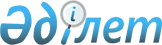 О внесении изменений и дополнения в решение Кызылжарского районного маслихата Северо-Казахстанской области от 25 декабря 2017 года №22/17 "О бюджете Прибрежного сельского округа Кызылжарского района на 2018-2020 годы"Решение Кызылжарского районного маслихата Северо-Казахстанской области от 29 марта 2018 года № 25/13. Зарегистрировано Департаментом юстиции Северо-Казахстанской области 11 апреля 2018 года № 4649
      В соответствии со статьями 106, 109-1 Бюджетного кодекса Республики Казахстан от 4 декабря 2008 года, статьей 6 Закона Республики Казахстан от 23 января 2001 года "О местном государственном управлении и самоуправлении в Республике Казахстан" Кызылжарский районный маслихат Северо-Казахстанской области РЕШИЛ:
      1. Внести в решение Кызылжарского районного маслихата Северо-Казахстанской области от 25 декабря 2017 года №22/17 "О бюджете Прибрежного сельского округа Кызылжарского района на 2018-2020 годы" (опубликовано 29 января 2018 года в Эталонном контрольном банке нормативных правовых актов Республики Казахстан, зарегистрировано в Реестре государственной регистрации нормативных правовых актов под № 4518) следующие изменения и дополнение:
      Пункт 1 изложить в следующей редакции:
       "1. Утвердить бюджет Прибрежного сельского округа Кызылжарского района на 2018-2020 годы согласно приложениям 1, 2 и 3 соответственно, в том числе на 2018 год в следующих объемах: 
       1) доходы – 17 236 тысяч тенге, в том числе по:
      налоговым поступлениям – 6446 тысяч тенге; 
      неналоговым поступлениям – 0 тысяч тенге;
      поступления от продажи основного капитала – 0 тысяч тенге;
      поступления трансфертов – 10 790 тысяч тенге; 
      2) затраты – 17 236 тысяч тенге. 
      3) сальдо по операциям с финансовыми активами – 0 тысяч тенге, в том числе:
      приобретение финансовых активов – 0 тысяч тенге;
      поступления от продажи финансовых активов государства – 0 тысяч тенге;
      4) дефицит (профицит) бюджета – 0 тысяч тенге;
      5) финансирование дефицита (использование профицита) бюджета – 0 тысяч тенге.";
      дополнить пунктом 5-1 следующего содержания:
       "5-1. Учесть в бюджете Прибрежного сельского округа Кызылжарского района на 2018 год поступление целевых трансфертов из районного бюджета.
      Распределение указанных целевых трансфертов из районного бюджета определяется решением акима Прибрежного сельского округа Кызылжарского района о реализации решения Кызылжарского районного маслихата Северо-Казахстанской области о бюджете Прибрежного сельского округа Кызылжарского района на 2018-2020 годы.";
      приложение 1 к указанному решению изложить в новой редакции согласно приложению к настоящему решению.
      2. Настоящее решение вводится в действие с 1 января 2018 года. Бюджет Прибрежного сельского округа Кызылжарского района на 2018 год 
      Продолжение таблицы
					© 2012. РГП на ПХВ «Институт законодательства и правовой информации Республики Казахстан» Министерства юстиции Республики Казахстан
				
      Председатель

      сессии Кызылжарского

      районного маслихата

      Северо-Казахстанской области

С. Оралұлы

      Секретарь

      Кызылжарского

      районного маслихата

      Северо-Казахстанской области

А. Молдахметова
Приложение к решению сессии районного маслихата от 29 марта 2018 года № 25/13Приложение 1 к решению сессии районного маслихата от 25 декабря 2017 года № 22/17
Категория
Категория
Наименование
Сумма, тысяч тенге
Класс
Наименование
Сумма, тысяч тенге
Подкласс
Наименование
Сумма, тысяч тенге
1
2
3
4
5
1) Доходы
17 236
1
Налоговые поступления
6 446
01
Подоходный налог
3 012
2
Индивидуальный подоходный налог
3012
04
Налоги на собственность
3 434
1
Налоги на имущество
207
3
Земельный налог
807
4
Налог на транспортные средства 
2420
4
Поступления трансфертов
10 790
02
Трансферты из вышестоящих органов государственного управления
10 790
3
Трансферты из районного (города областного значения) бюджета
10 790
Функциональная группа
Функциональная группа
Функциональная группа
Наименование
Сумма, тысяч тенге
Администратор
Администратор
Наименование
Сумма, тысяч тенге
Программа
Наименование
Сумма, тысяч тенге
1
2
3
4
5
2) Затраты
17 236
1
Государственные услуги общего характера
11 736
124
Аппарат акима города районного значения, села, поселка, сельского округа
11 736
001
Услуги по обеспечению деятельности акима города районного значения, села, поселка, сельского округа
11 428
022
Капитальные расходы государственного органа
308
7
Жилищно-коммунальное хозяйство
1 000
124
Аппарат акима города районного значения, села, поселка, сельского округа
1 000
008
Освещение улиц в населенных пунктах
750
009
Обеспечение санитарии населенных пунктов
250
13
Прочие
4 500
124
Аппарат акима города районного значения, села, поселка, сельского округа
4 500
040
Реализация мероприятий для решения вопросов обустройства населенных пунктов в реализацию мер по содействию экономическому развитию регионов в рамках Программы развития регионов до 2020 года
4 500
3) Сальдо по операциям с финансовыми активами
0
Приобретение финансовых активов
0
Поступления от продажи финансовых активов государства
0
4) Дефицит (профицит) бюджета
0
5) Финансирование дефицита (использование профицита) бюджета
0